Academy of Management (AoM)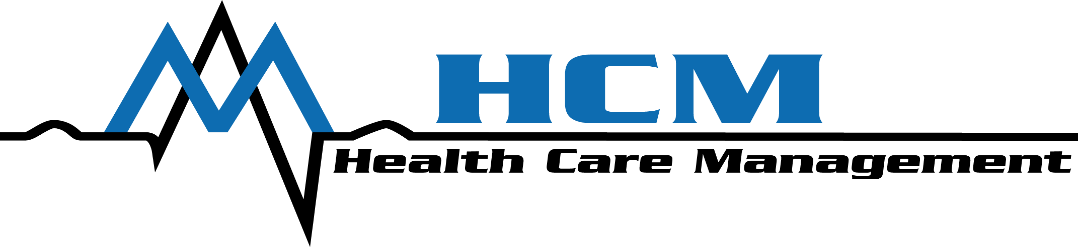 Health Care Management (HCM) DivisionStudent Representative Nomination formDue June 21, 2019Name of nominee: 			 Nominee’s email: 				Nominator’s name (if applicable): 				Graduate program in which student is enrolled: 				Expected completion date: 				Has the student previously attended or participated in any AoM annual meeting HCM sessions? Is the HCM division the student’s primary affiliation within the AoM?Does the student expect to be able to attend the 2019 meeting in Boston?The 2020 meeting in Vancouver, BC, Canada? If the student is not chosen as the student representative, please check which student committee activities the student would be interested in contributing to:Working with PDW chair to plan emerging scholar consortium: 				Designing outreach to new student members of HCM: 				Orienting new student members of HCM: 				Managing the HCM division twitter presence: 				Please submit a copy of the nominee’s resume or CV with the nomination form to Mattia Gilmartin PhD, RN, FAAN, Division Chair, New York University, via email at mjg14@nyu.edu. 